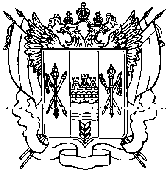 АДМИНИСТРАЦИЯ ПРИВОЛЬНЕНСКОГО СЕЛЬСКОГО ПОСЕЛЕНИЯРЕМОНТНЕНСКОГО РАЙОНА
РОСТОВСКОЙ ОБЛАСТИПОСТАНОВЛЕНИЕОб утверждении отчета о ходе работ по  реализации муниципальной долгосрочной целевой программы «Развитие физической культуры и спорта  в Привольненском сельском поселении на 2010-2014 годы» за 2012 год           В соответствии с постановлением Администрации Привольненского сельского поселения  от 02.02.2012 № 5 «О Порядке принятия решения о разработке муниципальных долгосрочных целевых программ, их формирования и реализации и Порядке проведения и критериях оценки эффективности реализации муниципальных долгосрочных целевых программ»,ПОСТАНОВЛЯЮ:            1. Утвердить отчет о ходе работ по реализации муниципальной долгосрочной целевой программы «Развитие физической культуры и спорта  в Привольненском сельском поселении на 2010-2014 годы», утвержденной постановлением   Администрации Привольненского сельского поселения от 12.04.2010г. № 28В (в редакции постановлений от 16.11.2010 № 71, от 28.10.2011 № 97А, от 27.12.2012  № 44),  согласно приложению к настоящему постановлению.2 Данное постановление подлежит размещению на официальном сайте Администрации Привольненского сельского поселения.           3. Контроль за исполнением постановления возложить на начальника сектора экономики и финансов Мирошникову А.В.Глава Привольненского сельского поселения                                                             В.Н.МироненкоПостановление вноситСектор экономики и финансов     Приложение                                                                                                          к постановлению администрации  Привольненского сельского поселенияот 10.04.2013г. № 35ОТЧЕТо ходе работ по реализации муниципальной долгосрочной целевой программы «Развитие физической культуры и спорта  в Привольненском сельском поселении на 2010-2014 годы» за 2012 год       	По муниципальной долгосрочной целевой программе «Развитие физической культуры и спорта в Привольненском сельском поселении на 2010 – 2014 годы» (далее – Программа) в 2012 году было выделено 40,0 тыс. рублей, в том числе из средств:местного бюджета -  40,0 тыс. рублей.Освоено в рамках реализации Программы 40,0 тыс. рублей, что составляет 100 процентов от запланированных средств, в том числе средства:местного бюджета -  40,0 тыс. рублей (100 процентов).Средства были направлены на цели, предусмотренные программными мероприятиями. Отчет о финансировании и освоении проводимых мероприятий Программы в 2012 году указан в приложении к настоящему отчету.           Анализируя реализацию Программы нужно отметить, что её программные цели и ожидаемые социально-экономические результаты достигнуты путём практических и фактических решений поставленных задач. Основные цели и задачи, направленные на реализацию программы в 2012 году, выполнены в пределах предусмотренных плановых расходов. Выполнение программы следует считать эффективным в связи с тем, что по целевым показателям достигнуты плановые значения.           Реализация мероприятий Программы в 2012 году способствовала:       1) формированию ценностно-ориентированного отношения населения поселения, и, в первую очередь, детей, подростков и молодёжи к занятиям физической культурой и спортом;        2) укреплению здоровья, профилактике правонарушений и вредных привычек;        4) увеличения объёма и повышению качества физкультурно-оздоровительных услуг.Выводы:-Промежуточные значения целевых показателей на 2012 год достигнуты в полном объеме;Предложение- учитывая, что достижение результатов программы послужит повышению числа занимающихся физической культурой и спортом в 2013 году продолжить реализацию данной программы.Приложение к отчетуо ходе работ по реализации муниципальной долгосрочной целевой программы «Развитие физической культуры и спорта в Привольненском сельском поселении на 2010 – 2014 годы» за 2012 годОТЧЕТо финансировании и освоении проводимых программных мероприятийпо «Развитию физической культуры и спорта  в Привольненском сельском поселении на 2010-2014 годы»                           (наименование муниципальной долгосрочной целевой программы)по состоянию на «01» января 2013 г.(представляется ежеквартально, до 15-го числа месяца,следующего за отчетным периодом)(тыс. рублей)       10.04.2013г.    № 35         п.Привольный№ п/пНаименование мероприятияСроки выпол- ненияМуниципальный  заказчик – главный распоря-дитель средств местногобюджетаИсточники финансированияОбъем ассигнований в соответствии с постановлением Администрации Привольненского сельского поселенияоб утверждении ПрограммыУточненный план ассигнований на текущий годИсполнено (кассовые расходы)Объемы неосвоенных средств и причины их неосвоения123456789Всего по программеВсего 40,040,040,00Всего по программеФедеральный бюджет Всего по программеОбластной бюджет Всего по программеМестный бюджет 40,040,040,00Всего по программеВнебюджетные источники1.Проведение массовых спортивных мероприятий2012Администрация Привольненского сельского поселениявсего 40,040,040,001.Проведение массовых спортивных мероприятий2012Администрация Привольненского сельского поселенияфедеральный бюджет 1.Проведение массовых спортивных мероприятий2012Администрация Привольненского сельского поселенияобластной бюджет 1.Проведение массовых спортивных мероприятий2012Администрация Привольненского сельского поселенияместный бюджет 40,040,040,001.Проведение массовых спортивных мероприятий2012Администрация Привольненского сельского поселениявнебюджетные источники